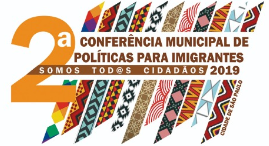 ATA DE GRUPO DE TRABALHO POR EIXO - CONFERÊNCIAATA:Aos _______ de ____________________ de 2019, às __________________ horas, a/o coordenador/a do grupo de trabalho iniciou as discussões na presença das pessoas cadastradas para participar do Grupo de Trabalho, conforme lista de presença em anexo, e da Equipe responsável pelo desenvolvimento dos trabalhos deste GT.(Descrição dos pontos principais da discussão:) ____________________________________________________________________________________________________________________________________________________________________________________________________________________________________(Para preenchimento após o encerramento dos trabalhos do GT:)O GT recebeu _____ propostas, dentre as quais se elegeram, conforme indicações da Comissão Organizadora (COM), dez propostas prioritárias a serem encaminhadas para a Plenária Final.(Se necessário:) Além dos componentes da Equipe responsável, o GT contou com a colaboração das seguintes pessoas para o andamento dos trabalhos________________________________________________________________________________________________________________________________Às __________ horas, o GT considerou encerrados os trabalhos, tendo contado com a presença de ___________ participantes ao longo da discussão.Data: 09/11/2019Eixo do Grupo de Trabalho:(    ) EIXO I - Participação Social e protagonismo imigrante na governança imigratória local(    ) EIXO II - Acesso à assistência social e habitação(    ) EIXO III - Valorização e incentivo à diversidade cultural(    ) EIXO IV - Proteção aos direitos humanos e combate à xenofobia, racismo, intolerância religiosa e outras formas de discriminação(    ) EIXO V - Mulheres e população LGBTI+: acesso a direitos e serviços(    ) EIXO VI - Promoção do trabalho decente, geração de emprego e renda e qualificação profissional(    ) EIXO VII - Acesso à educação integral, ensino de língua portuguesa para imigrantes e respeito à interculturalidade(    ) EIXO VIII - Acesso à saúde integral, lazer e esporteNº de Participantes do Grupo de Trabalho: _____________Identificação da Equipe do Grupo de TrabalhoI - Coordenador/aNome:Instituição (se houver):E-mail para contato:Telefone para contato:II - Mediador/a (caso haja)Nome:Instituição (se houver):E-mail para contato:Telefone para contato:III - Relator/a de AtaNome:Instituição (se houver):E-mail para contato:Telefone para contato:IV - Relator/a de PropostasNome:Instituição (se houver):E-mail para contato:Telefone para contato: